РЕШЕНИЕот 06.02.2017 г. № 256с. Усть-НицинскоеО внесении изменений в решение Думы Усть-Ницинского сельского поселения от 28.11.2016 № 236 «О тарифах на услуги муниципального унитарного предприятия «Север» на 2017 год» Заслушав и обсудив информацию директора Муниципального унитарного предприятия «Север» Г.С. Коржавина, Дума Усть-Ницинского сельского поселения РЕШИЛА:Внести  в приложение к решению Думы Усть-Ницинского сельского поселения от 28.11.2016 № 236 следующие изменения:1.1 раздел «Оплата за ТБО» изложить в новой редакции:«Оплата за ТБО Зарплата 1 работника в месяц – 598 руб.,* 2 раза в месяц = 1196 руб.,Отчисления 30,2 % = 361,20 руб.,Услуги тракторов  2 трактора * 1150,53 руб./час * 8 часов *2 раза в месяц = 19997,68 рублей.Итого затрат в месяц: 19997,68 рублей.19997,68 рублей / 20599 м2  = 0,97 рублей.Рентабельность 30 % = 1,26 рублей за 1 м2.Усть-Ницинское – 8740 м2 (за все договора)*1,26 рублей за 1м2/134 договора = 82,18 рублей.Краснослободское – 9103 м2 (за все договора)*1,26 рублей за 1м2/159 договора = 72,14 рублей.Липчинское – 4209 м2 (за все договора) *1,26 рублей за 1м2 /63 договора = 84-18 рублей.Средняя оплата с домохозяйства за месяц – 82,18 рублей + 72,14 рублей +84,18 рублей = 238,50 рублей / 3 поселения = 79,50  рублей.Оплата за 1 месяц – 80,00 руб.»Председатель Думы                                                  Глава Усть-Ницинского Усть-Ницинского	         сельского поселения                                               сельского     поселения  _________Ю.И. Востриков	       ___________К.Г. Судакова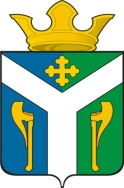 ДУМАУсть – Ницинского сельского поселенияСлободо – Туринского муниципального районаСвердловской области